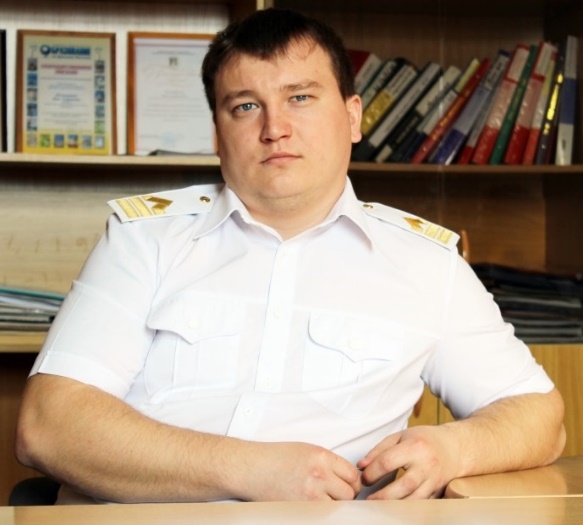 Я, Агеев Евгений, закончил техникум в  2008 г. г. по специальности «Судовождение», после этого длительное время работал в ОАО «Амурское пароходство»  побывал в Сингапуре, Китае, Японии, Южной Корее и т. д.. В настоящее время являюсь 1-м помощником капитана  РТ «Хабар», которое принадлежит ОАО «Хабаровская нефтебаза», обеспечиваем  завоз топлива в северные районы края. Работа трудная. но перспективная и достойно оплачиваемая.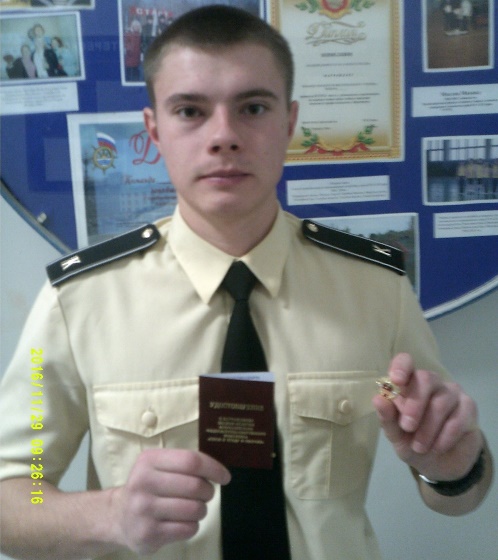 Я, Городнянский Герман, закончил техникум в 2017г. В настоящее время являюсь курсантом Высшего военно-морского командного училища им. адмирала Макарова.  Полученный опыт во время обучения и прохождении  навигаций: несение вахтенной службы, длительное отсутствие дома, коммуникативные навыки общения в мужском коллективе, помогают мне сейчас.. С детства мечтал быть военным моряком и у меня это получилось.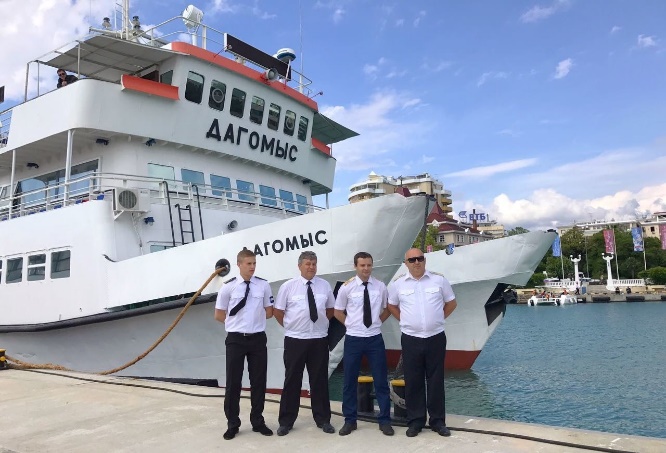 Я, Рыбалкин Сергей Анатольевич (2-й справа), закончил техникум в 2007.  В настоящее время являюсь ст. помощником  капитана пассажирского теплохода «Дагомыс» , который приписан к морскому порту г. Сочи. Бороздим воды Черного моря. Убедился - моя профессия требуется везде. 